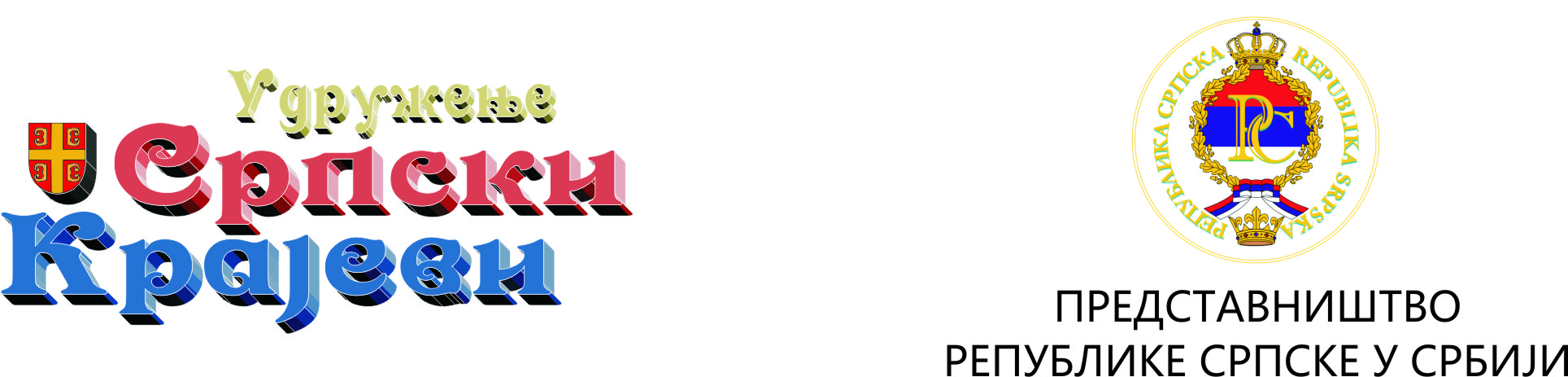 ПРИЈАВНИ ЛИСТ2.    КОНГРЕС ПРИВРЕДНИКА СРПСКИХ КРАЈЕВА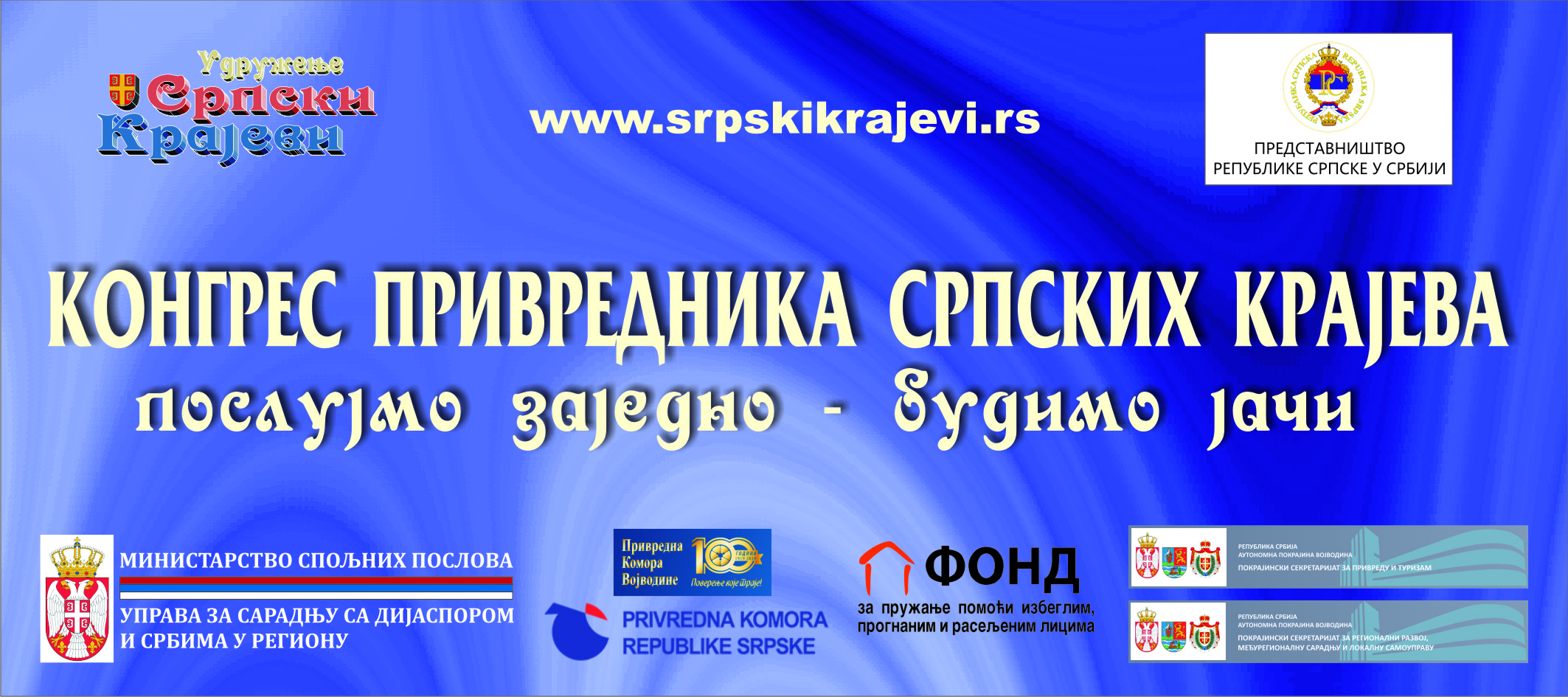 Име и презиме учесникаФункција у организацији или предузећуПретежна дјелатностНазив организације или предузећаАдреса организације e-mail адресеКонтакт телефониИнтернет адреса сајтаПриједлози и проблеми (није обавезно)